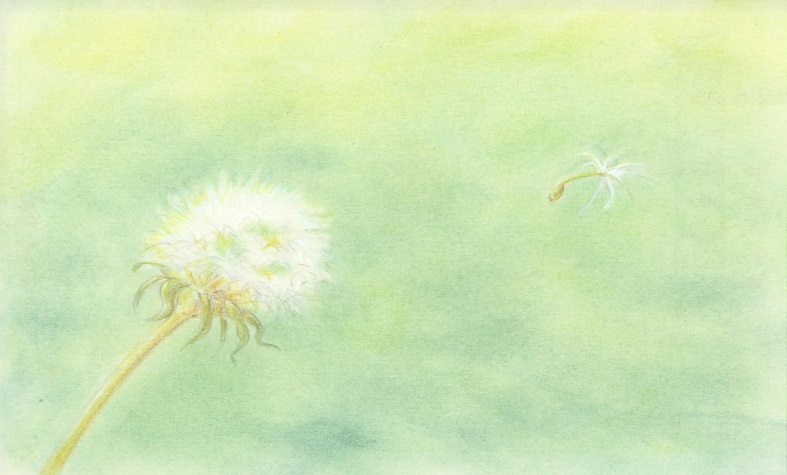 ２１．どうか自分を傷つけないでわたしの死に罪の意識を感じないであなたが今まで十分すぎるほどがんばってきたことを知っています私はあなたを責めてはいませんし誰も恨んではいません２２．自分に思いやりをもってあなたがしたことしなかったことについて自分を許してほしいと思っていますもっと自分自身に優しさをもってあなたの心や、体が必要としているサインに気付いて自分をねぎらってほしいと願っています２３．頑張りすぎている姿が心配ですあなたがとても頼もしいのは知っています。でも色々なことを考えすぎず時には周りに任せて休んで下さい　２４．旅立つ時期はすでに決まっていました私の最期があなたを深く傷つけてしまったことに胸が痛みますあの方法で去るしかなかったことをどうか許してください２５．いつでも応援しています自分の想いや直感に従い本当の自分に正直になって。他人が望む人生より自分の人生を生きてください。あなたが自信を持って前に進むことが出来るように、いつも応援しています。２６．もう痛みや苦しみはありませんわたしを心配して苦しむあなたを思うと胸が痛みます今のわたしは痛みや苦痛などあらゆる感情から解放されもう苦しみはありませんどうか心配しないでください２７．あなたの思いはわたしに届いています言葉にできない苦しさや、どうしようもない悲しみに苛まれているときは、気持ちを言葉や手紙で表現してみて下さいあなたの気持ちを私は受け取る事が出来ます28．また夢で逢いましょう夢を通してあなたに話しかけます夢では無意識下で私とつながりやすくなります夢で逢えたときと同じように私はいつもあなたの側で寄り添っています２９．出逢ってくれてありがとうあんな態度しかできなかったけれど、私なりにいつもあなたを精一杯愛していました私にとって貴方は絶対に必要な人でした　３０．わたしたちはいつも繋がっています死とは、終わりではありません私の魂は宇宙の全てのものと共にあり地球上にある風や自然を通してあなたといつも繋ることができます